ENSN°2MARIANOACOSTA –ESCUELASECUNDARIA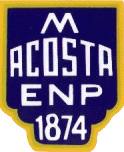 PARA ESTUDIANTES QUE NO HAN REALIZADO LA ESCUELA PRIMARIA EN NUESTRA INSTITUCIÓNEstimadas familias se abre la inscripción para los talleres de ingreso a primer año 2022, los mismos son optativos.  Las/os aspirantes que se inscriban en los talleres quedarán directamente inscriptos para rendir el examen. Aquellas/os aspirantes que deseen inscribirse para rendir el examen directamente (sin realizar el taller de ingreso) podrán hacerlo del 6 a 17 de Septiembre. Toda la información referida a este tema se actualizará en la página oficial de la escuela:https://ens2-caba.infd.edu.ar/sitio/El examen se realizará el día 24 de septiembre en horario y modalidad a definir.  Para realizar la inscripción al taller de ingreso deberán seguir los siguientes pasos:Descargar de este sitio la Ficha de Inscripción y completarla de forma manual con letra clara o en computadora.Enviarla por mail a la dirección de correo:   ingresosecundariaens2@gmail.comDetallando en el cuerpo del mailNombres y Apellido/s completos del/la estudiante.Idioma – francés o inglés – elegido para rendir el examen de admisión a primer año 2022.Adjuntar: la Ficha de InscripciónCertificado de alumno/a regular y  DNI / Documento del alumno/a  - ambas caras-  foto o escaneo
CHARLAS INFORMATIVAS Se brindaran charlas informativas a través de la plataforma ZOOM, los días 3, 17 y 31 de Mayo, 14 y 28 de Junio y 5 de Julio a las 9.30 hs. Se aclara que sólo se debe participar una vez de la misma, se repite la misma charla en diferentes fechas por la capacidad limitada de la plataforma. TALLER DE ACOMPAÑAMIENTO PARA EL EXAMEN DE ADMISIÓN 2022El Taller de Ingreso se realizará a través de la plataforma Google Classroom. La misma es una herramienta fácil de utilizar desde cualquier dispositivo y gratuita. Una vez confirmada la inscripción recibirán en la dirección de mail del estudiante informada, la invitación para ingresar al Classroom.  Cada comisión estará a cargo de un docente que acompañará a los estudiantes en el desarrollo de los diferentes contenidos del taller. El docente a cargo del curso de ingreso estará disponible para consultas referidas únicamente al material del taller y los contenidos y organización del curso.  Para comunicarse con los docentes a cargo del taller solicitamos que utilicen el “tablón de anuncios” de la plataforma, el cual aparece en la primera pantalla que se ve al ingresar al classroom; de esta manera, todas las familias tienen acceso a las pregunta